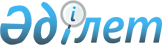 О признании утратившим силу постановления Бескарагайского районного акимата от 31 марта 2015 года № 106 "Об утверждении Положения государственного учреждения "Отдел архитектуры, строительства, жилищно-коммунального хозяйства, пассажирского транспорта и автомобильных дорог Бескарагайского района Восточно-Казахстанской области"Постановление Бескарагайского районного акимата Восточно-Казахстанской области от 08 июня 2016 года № 213      Примечание РЦПИ.

      В тексте документа сохранена пунктуация и орфография оригинала.

      В соответствии с пунктом 8 статьи 37 Закона Республики Казахстан от 23 января 2001 года "О местном государственном управлении и самоуправлении в Республике Казахстан", пункта 3 статьи 65 Закона Республика Казахстан от 6 апреля 2016 года "О правовых актах", Бескарагайский районный акимат ПОСТАНОВЛЯЕТ:

      1. Признать утратившим силу постановление Бескарагайского районного акимата от 31 марта 2015 года № 106 (зарегистрированное в Реестре государственной регистрации нормативных правовых актов от 10 апреля 2015 года № 3865) "Об утверждении Положения государственного учреждения "Отдел архитектуры, строительства, жилищно-коммунального хозяйства, пассажирского транспорта и автомобильных дорог Бескарагайского района Восточно-Казахстанской области"

      2. Постановление вступает в силу со дня подписания.


					© 2012. РГП на ПХВ «Институт законодательства и правовой информации Республики Казахстан» Министерства юстиции Республики Казахстан
				
      Аким 

      Бескарагайского района 

Н.Токсеитов
